__________________________________________________________________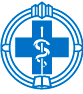 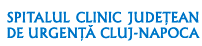 SERVICIUL R.U.N.O.                                                                                   APROBAT     MANAGER,         							             Prof. Univ. Dr. Claudia GHERMANPROCES VERBALVALIDARE DOSARE DEPUSE Întocmit astăzi, 06.07.2022 cu ocazia validării dosarelor depuse pentru ocuparea prin concurs a posturilor temporar vacante. Comisia de concurs desemnată prin Decizia managerului  Nr. 1270/ 06.07.2022, întrunită la data prezentului, pentru organizarea concursului pe 28 posturi de Asistent medical generalist pe perioadă determinată, constată că în termenul legal, respectiv până la data de 05.07.2022, ora 15:00, au fost depuse 42 dosare. 	Rezultatul procesului de validare a dosarelor este:Comisia de concurs:Președinte: Manager, Prof. Dr. Claudia Diana GhermanMembru: Director Îngrijiri, As.Med.Pr.Lic. Eva KisMembru: As.șef Rodica LupuMembru: As.șef Mihaela PopReprezentant OAMMR: As. Șef Monica DuțuSecretar: As. Dorina GârboanCODFUNCȚIEVALIDARE DOSARMOTIV INVALIDARE DOSAR (dacă e cazul)DOCUMENTE LIPSĂ CARE SE POT COMPLETA PÂNĂ ÎN ZIUA PRIMEI PROBE27626Asistent medical generalist-perioada determinataAdmis27657Asistent medical generalist-perioada determinataAdmis27660Asistent medical generalist-perioada determinataAdmis27666Asistent medical generalist-perioada determinataAdmis27948Asistent medical generalist-perioada determinataAdmis27966Asistent medical generalist-perioada determinataAdmis27967Asistent medical generalist-perioada determinataAdmis28057Asistent medical generalist-perioada determinataAdmis28069Asistent medical generalist-perioada determinataAdmis28247Asistent medical generalist-perioada determinataAdmis28249Asistent medical generalist-perioada determinataAdmis28262Asistent medical generalist-perioada determinataAdmis28303Asistent medical generalist-perioada determinataAdmis28335Asistent medical generalist-perioada determinataAdmis28381Asistent medical generalist-perioada determinataAdmis28400Asistent medical generalist-perioada determinataRespinsLipsa adeverință medicalălipsa cazier28595Asistent medical generalist-perioada determinataAdmis28645Asistent medical generalist-perioada determinataAdmis28657Asistent medical generalist-perioada determinataAdmis28675Asistent medical generalist-perioada determinataAdmis28682Asistent medical generalist-perioada determinataAdmis28697Asistent medical generalist-perioada determinataAdmis28718Asistent medical generalist-perioada determinataAdmis28730Asistent medical generalist-perioada determinataAdmis28736Asistent medical generalist-perioada determinataAdmis28761Asistent medical generalist-perioada determinataAdmislipsa cazier28767Asistent medical generalist-perioada determinataAdmis28774Asistent medical generalist-perioada determinataAdmis28805Asistent medical generalist-perioada determinataAdmis29087Asistent medical generalist-perioada determinataAdmislipsa cazier29091Asistent medical generalist-perioada determinataAdmis29092Asistent medical generalist-perioada determinataAdmis29095Asistent medical generalist-perioada determinataAdmis29096Asistent medical generalist-perioada determinataAdmis29098Asistent medical generalist-perioada determinataAdmis29099Asistent medical generalist-perioada determinataAdmis29101Asistent medical generalist-perioada determinataAdmislipsa cazier29103Asistent medical generalist-perioada determinataAdmis29104Asistent medical generalist-perioada determinataAdmis29105Asistent medical generalist-perioada determinataAdmis29107Asistent medical generalist-perioada determinataAdmis29108Asistent medical generalist-perioada determinataAdmis29109Asistent medical generalist-perioada determinataAdmis